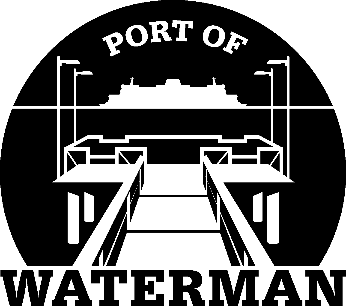 Port of Waterman Meeting Agenda February 20, 2024Review/Approve AgendaReview/Approve Prior Meeting MinutesReview/Approve Auditor’s ReportReview Financial StatementOld Business:Maintenance UpdateIT Support/CamerasSmall Works RosterNew Business:New Project IdeasCommissioner District Reports